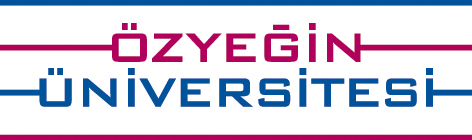                                                                MİMARLIK BÖLÜMÜ                                                         MİM.200 ARAŞTIRMA STAJI	    RAPOR